PURPOSE:  The purpose of the Distance Learning Committee is to discuss, review, and evaluate distance learning modes of instruction, and recommend and promote best practices and new opportunities for distance learning and teaching.FUNCTION:  The Committee's functions are to:evaluate and recommend approval of Distance Learning Course Amendment Forms recommend policy changes pertaining to distance learning evaluate and promote a variety of effective practices and standards for distance learning provide a forum for sharing and collaboration among distance learning faculty by sponsoring informational meetings, discussions, and workshops pertaining to distance learning facilitate the implementation and update to the Distance Learning Master Plan coordinate with campus committees and other constituencies with regards to distance learningGuests:  Fall 2021 semester dates – 8 meetings – as needed (finals week, summer are possible)DLC Meetings - 2nd and 4th Tuesdays at 1:15 – 2:45 PM online via ZoomDLC website:  https://www.mtsac.edu/dlc/DLC listserv:   dlc@mtsac.eduDLC Accreditation Themes:IB9.  Assuring Academic Quality and Institutional Effectiveness Academic Quality – Engages in continuous, broad based, systematic evaluation and planningIIA. Instructional Programs – Uses delivery modes, including DL, in support of equityIIB. Library and Learning Support Services – Provides library and other learning support services to support educational programs, including DLIIC. Student Support Services – Evaluates and demonstrates that student support services support student learning in various modes, including DLIIIC. Technology Resources – Provides support in the use of technologyIIIA14.  Human Resources – Provides all personnel with appropriate opportunities for continued professional development.Distance Learning Committee     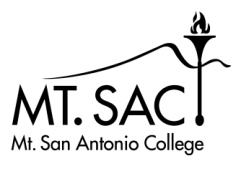                   2021-22 XMatthew DawoodXMichael DowdleXL.E. FoisiaXHong GuoXMike HoodXCarol Impara, co-chairTammy Knott-SilvaXCatherine McKeeXStacie NakamatsuXMichelle NewhartXRich PattersonXRomelia Salinas, co-chairXEric TurnerXSandra WeatheriltStudent Rep: To be appointedAGENDA ITEMDISCUSSION/COMMENTSApproval of DLC minutes: assign themesAugust 24, 2021Approved with corrections.Reports:Educational Design Committee (EDC) /Curriculum and Instruction Council (C&I) (Carol)First meeting today after DLCInformation Technology Advisory Committee (ITAC) Report (Rich??)Anthony Moore gave members an overview of his plans for a Change Management process to manage IT changesChris Schroder gave an overview of necessary training videos that will become mandatory for college employees for Security purposesMichael Carr reported:The Return to Campus program went very well. They were able to look at 8,000 computers on campus to make sure things could restart when campus reopened.The Laptop Loan Program has been very successful. There have been:1,395 requests made; 271 Tech Support interactions online158 requests for one-on-one appointmentsThis is a joint project with LLRSPOIT is searching for a new Print Management System for students to replace the current QCI systemKate Morales reviewed the ITAC Purpose and Function Statement and made updatesFaculty Learning Activities Committee (FLAC) Report (Catherine)Has not met yet.Faculty Center for Learning Technology (FCLT) Report (Michelle)SPOT recertification workshop intensive this Friday, September 17 from 1-4 p.m. via ZoomPushed out course shell resource in Canvas to help faculty pivot onlineCan adopt template from Commons and have connected it with Canvas Faculty CenterIIA, IIICStudent Report No students have joined the committee yetDL Amendment FormsAMLA 91AMLA 98ANIM 130ANIM 131ANIM 141ANIM 146MENT 70MENT 70LMENT 73TPSYC 20Approved with hours corrections, edit topic Approved with minor topic correctionsApprovedApproved with title change ApprovedApprovedApproved with capitalization and add week numbers to chartConsult with faculty.  COR says 108 hours, form has substantially more hoursApproved with add 2 hours per week, topic correctionsApproved with add two topicsAfter making corrections, the approved forms will be moved to EDC.IIA, IIICDiscussion   GoalsReview, edit, amend and approve the Purpose and Function Statement.  Approved with amendment to function.Review, edit, amend and approve the goals for this year – we discussed several goals.Goals discussion to continue next meeting. IB9SPOT EquivalenciesFinal version is in One Drive.  The DLC approved the final version and it will be moved to C&I.IB9, IIA, IIICFaculty Facilitator AppointmentsThe following faculty were appointed as faculty facilitators by Academic Senate.  The DLC recommends that the facilitators suggest how their work be evaluated and bring this recommendation to DLC.IIICCVC Exchange UpdateMt. SAC has signed off on the TouchNet Agreement.  We will be able to be a Teaching College as of Spring 2022.IIA, IIIC